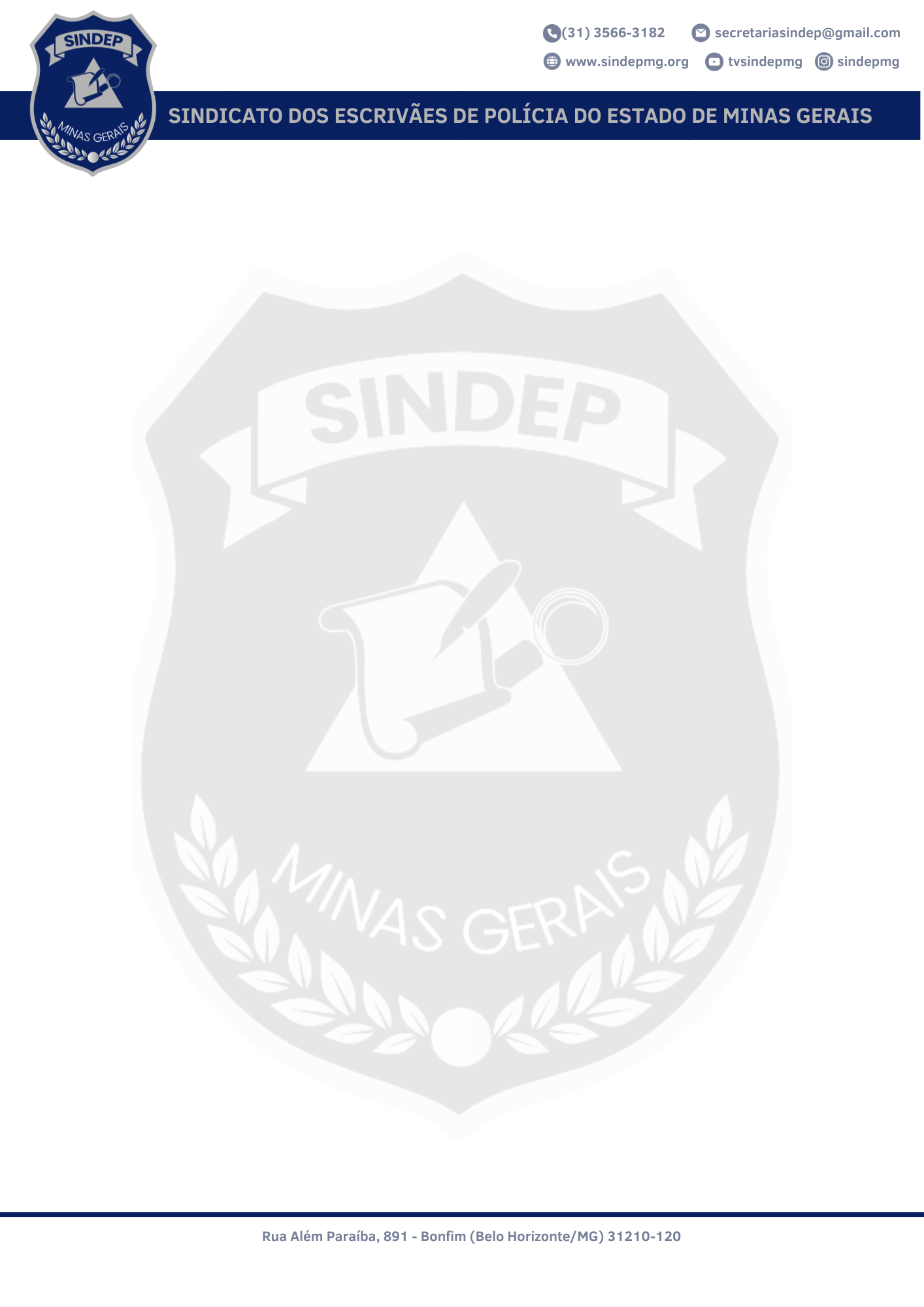 DECLARAÇÃO DE HIPOSSUFICIENCIA FINANCEIRA PARA FINS JUDICIAISEU, ______________________________________________________, profissão: _____________________________________, inscrito(a) no CPF sob o nº ______________________________, com endereço na ______________ _______________________________________________________________, na cidade de _______________________________, CEP _________________, DECLARO, para os devidos fins, nos termos da Lei nº 7.115/83, combinada com a Lei nº 1.060 de 05 de fevereiro de 1950 e suas modificações subsequentes, sujeitando-me às sanções cíveis, administrativas e criminais, previstas na legislação aplicável, SER POBRE NO SENTIDO LEGAL, não podendo arcar com as custas, despesas processuais e honorários advocatícios, sem o comprometimento de meu sustento e de minha família, requerendo as benesses de litigar sob o pálio da justiça gratuita.____________________, _______ de _________________ de 202____._______________________________ASSINATURA